台北和平基督長老教會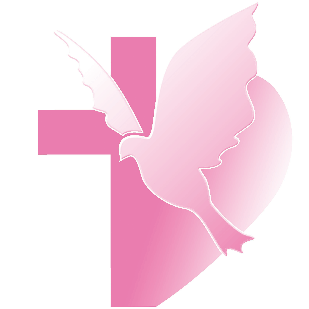 【根植於基督—謹慎來建造】(華語)【釘根佇基督—謹慎來起造】(台語)主日禮拜程序【講道大綱】一、引言：第一個神蹟（約2:11、20:31）二、酒沒了，然後呢？（林前2:9、15:4）1.要找誰？（約2:3）馬利亞的兒子vs.上帝的兒子（約2:4、太7:8）你的期待vs.上主的時間（來4:16、詩121:1-2）2.兩個順服（約2:5-8）馬利亞vs.耶穌(路2:51)僕人vs.馬利亞僕人vs.耶穌3.耶穌說什麼？（約2:6-9）把缸倒滿水vs.僕人就倒滿了舀出來送出vs.僕人就送去了4.誰經歷神蹟？享受上好酒（約2:7）不知的神蹟（約2:9-10、林前2:9）只有僕人知道的神蹟（約2:9）三、屬靈功課1.酒沒了，恩典來了2.水變酒，在基督裡生命本質改變3.主作工，在平凡人、在如常生活中工作四、結語：把缸倒滿水在日常生活中經歷上帝的工作，成為祂的工作。（路6:28-29）【本週樂活讀經進度】【重要事工消息】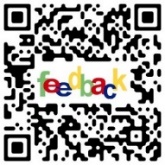 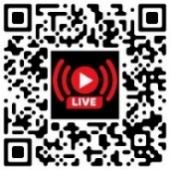 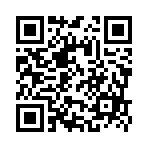 代表本主日有聚會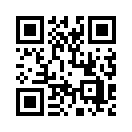 前言弟兄姊妹平安，時間過得好快，來到2021年下半年的第一個禮拜，雖然在上半年度，我們經歷了台灣疫情的三級警戒，但上個禮拜以來，也讓我們心裡有一種盼望，盼望我們再忍耐一下，再忍耐一下，期待我們可以快快再次見面。耶穌是誰？這是我們信仰中最重要的問題。在這一季的講道安排上，從本週開始連續三個禮拜，邀請我們大家，讓我們再次來認識耶穌，認識耶穌的不同身分，包括耶穌是祭司、先知和君王。今天我們將認識這位，被我們稱為是大祭司的耶穌，他這大祭司的身分和我們有什麼樣的關係。講道開始，邀請大家再次低頭禱告。一、從「爾來了」這三個字談起大家知道我在大學讀的是建築系，還記得在我大一的時候，我們建築系系學會和歷史系系學會合辦一個台南古蹟導覽。我和同學們報名去當導覽員，當然有系上老師先帶我們去導覽，邊作筆記，然後第二次老師再驗收，要我們輪流去每個古蹟地點再講一次。在那次去到不同的古蹟，像是孔廟、天后宮、五妃廟等，其中印象最深的，是台南府城的城隍廟，這是臺灣最早的官建城隍廟，在民間信仰中的城隍爺，是主管陰間的行政長官，而這間城隍廟裡掛了一個匾額很特別，上面三個字「爾來了」，這是什麼意思呢? 意思是終於等到你來了。在匾額的正對面，則懸掛著一副大算盤，算盤是城隍爺的道具，用來計算人一生的是非善惡等作為，要是現在的話，可能要換成計算機。而這個大算盤左右刻著「善惡權由人自作，是非算定法難容」。城隍廟裡還有那一高一矮，一瘦一胖的范無救和謝必安，是城隍爺手下的捕快，俗稱的七爺八爺。在台灣的民間信仰中，每個人死後會有這麼一天，要來到城隍爺面前。因此當每次走進城隍廟，看見這「爾來了」斗大的三個字，回頭看見大大的算盤，提醒每個人都要想想一生的是非功過，將來有一天在城隍爺面前好好跟你把帳算個清楚。讓我們先停在這裡，回過來看今天我們讀到的經文，裡面介紹的是希伯來書中的大祭司耶穌，作者告訴我們，這位大祭司是誰，他跟我們又有什麼樣的關係。二、希伯來書中的大祭司1.他是永遠的大祭司，又能體恤我們的軟弱希6:20「作先鋒的耶穌，既照著麥基洗德的等次成了永遠的大祭司，就為我們進入幔內。」他是永遠的大祭司，為了我們、代表我們進入會幕中的至聖所去親近上帝。希4:14-15「我們既然有一位已經升入高天尊榮的大祭司，就是上帝的兒子耶穌，便當持定所承認的道。因我們的大祭司並非不能體恤我們的軟弱。他也曾凡事受過試探，與我們一樣，只是他沒有犯罪。」希伯來書的作者介紹這位大祭司耶穌，跟我們在舊約中讀到亞倫和他後代的大祭司們都不大一樣，大祭司給人的感覺是一種尊貴又聖潔，高高在上，會感到並非一般人，自然有種距離感。但是希伯來書的作者在講論耶穌這位大祭司時，卻是特別著重在他的人性，說耶穌他曾面對各樣的試探，但他沒有犯過罪，卻也因此，他能體諒我們的軟弱。這實在是很寶貴的應許，但我想要大家再多花些時間去思想，一位從來沒有犯過罪的人子耶穌，如何能體諒我們的軟弱呢﹖當我在默想這段經文時，發覺這的確要再多想一下。這該怎麼說呢? 我來舉個例子，要是以前在當學生的時候，你們班上有一位很會讀書，每次考試都考第一名，甚至每科都常常考一百分的同學，就是我們現在稱的學霸。如果這位學霸說，他能體會班上同學們那種，在考試前讀書時，擔心讀不完又讀不懂的困擾和緊張，他能體會等到發考卷時卻只有15分，那種軟弱無助的心情。那位學霸說他懂，他完全能夠理解，你會不會覺得怪怪的，你會不會問說這是真的嗎? 他是真的能懂嗎? 究竟希伯來書的作者，他怎麼能這麼確定，耶穌能體諒我們的軟弱。希伯來書中並沒有對這一句經文做進一步的解釋，但是我們可以透過新約中的其他書卷，試著來了解作者所說的，耶穌能體諒我們的軟弱。首先，耶穌能體諒我們的軟弱，是因為他的謙卑虛己。腓2:5-8「你們當以基督耶穌的心為心：他本有上帝的形像，不以自己與上帝同等為強奪的；反倒虛己，取了奴僕的形像，成為人的樣式；既有人的樣子，就自己卑微，存心順服，以至於死，且死在十字架上。」這是一段初代教會所流傳的讚美詩，使徒保羅將這放進他所寫的書信中，描寫耶穌從至高之處，虛己謙卑、順服至死，且死在十字架，承受這個當時大家所鄙視的殘酷死刑。在福音書中，記載了他降生在馬槽中，嬰兒時期為逃避希律王的追殺，像難民一般逃往埃及。他在加利利長大，多次遇到別人嘲笑「加利利能出什麼好東西?」，以賽亞書中也記載，他無佳顏美容，耶穌一定不像我們在電影和藝術畫作中的那種模樣—那位留著長捲髮、五官輪廓鮮明，穿著白衣的帥哥。他出來傳道時，居無定所，勞苦奔波。而跟隨他三年多的學生們，在最後還不認識他，最後晚餐前還互相爭論誰為大。他被一位學生出賣，其他學生因害怕而紛紛逃跑，還有一位還三次當眾否認認識這個人。他被定罪，他受到兵丁戲弄、最後被釘在十字架上，臨死前還受到嘲笑，但他卻還說「父啊！赦免他們；因為他們所做的，他們不曉得。」 (路23:34) 當他面對即將發生的這些痛苦時，在客西馬尼園裡卻還向天父祈禱說「我父啊，如果可能，求你使這杯離開我。然而，不是照我所願的，而是照你所願的。」 (太26:39) 在那祈禱的時刻，耶穌放下祂的神性，僅僅用他完全的人性，活出一個願意順服天父的心意，面對內心的害怕和掙扎，但在諸般的忍耐中，他選擇順服，且順服到底，這是耶穌徹徹底底的謙卑虛己。他經歷過人間各樣的試煉和苦楚，所以他真懂我們生命中所要面對的各種困境和難處。2.因為愛，他甘願自己成為無瑕疵的祭物，為我們擺上生命其次，耶穌能體諒我們的軟弱，因為他愛門徒們，也愛我們每一位，耶穌因著愛生出憐憫，所以他能體諒我們的難處。希9:11-14「但現在基督已經來到，作了將來美事的大祭司，經過那更大更全備的帳幕，不是人手所造，也不是屬乎這世界的；並且不用山羊和牛犢的血，乃用自己的血，只一次進入聖所，成了永遠贖罪的事。若山羊和公牛的血，並母牛犢的灰，灑在不潔的人身上，尚且叫人成聖，身體潔淨，何況基督藉著永遠的靈，將自己無瑕無疵獻給上帝，他的血豈不更能洗淨你們的心，除去你們的死行，使你們事奉那永生上帝嗎？」希伯來書的作者，進一步說，耶穌不僅成為大祭司，而他更將自己無瑕疵地獻給上帝。要是照原先在舊約獻祭的制度中，那些牛羊的血和灰，尚且可以叫人成聖，身體潔淨，那耶穌基督的死，豈不更能洗淨我們的罪，讓我們來侍奉永生的上帝。而這樣願意為我們犧牲的大祭司耶穌，就如他在約15:13曾說「人為朋友捨命，人的愛心沒有比這個大的。」各位，那是一種願意為朋友而犧牲的愛，這樣的愛心是何等的大。接著，在14節他如此說「你們若遵行我所吩咐的，就是我的朋友了。」若我們遵行耶穌所吩咐的，他要稱我們為朋友，這位能體貼我們軟弱的大祭司，因為愛我們，稱我們為他的朋友。親愛的弟兄姊妹，這是何等大的恩典和應許，希伯來書的作者把這位人性的大祭司，當成朋友介紹給我們。讓我們再次來讀這一段落完整的經文，希4:14-16「我們既然有一位已經升入高天尊榮的大祭司，就是上帝的兒子耶穌，便當持定所承認的道。因我們的大祭司並非不能體恤我們的軟弱。他也曾凡事受過試探，與我們一樣，只是他沒有犯罪。所以，我們只管坦然無懼地來到施恩的寶座前，為要得憐恤，蒙恩惠，作隨時的幫助。」他邀請我們，來到耶穌的施恩寶座前，為要得憐恤，蒙恩惠，做我們隨時的幫助，因為他是我們的朋友。三、教會可以掛三塊「爾來了」還記得我在講道一開始，提到那塊掛在府城城隍廟入口正面的牌匾「爾來了」嗎? 我想，如果在教會大廳掛上「爾來了」，也會是一件很有意思的事。而且不只掛一塊，至少還要掛上三塊，這些是有聖經經文依據的。第一塊，是來自經文太11:28「凡勞苦擔重擔的人可以到我這裏來，我就使你們得安息。」裡面有爾來了，是耶穌對我們邀請，凡勞苦擔重擔的人，你們隨時都可以到我這裡來，來，來親近我，我就使你們得安息。在苦難之時，耶穌，他是救主，他說爾來了，你們可以來。第二塊，是來自經文約10:10b「盜賊來，無非要偷竊，殺害，毀壞；我來了，是要叫羊(或譯：人)得生命，並且得的更豐盛。」這是耶穌對我們的應許，他不僅僅是我們在苦難中的救主，他更應許在我們現今的生命中，讓他成為我們生命的主，他是主，他應許給我們得生命，並且得到更豐盛的生命，他說我來了，你們可以來，爾來了。大家還有想到，第三塊是來自哪裡?第三塊，是來自經文啟22:20「證明這事的說：『是了，我必快來！』阿們！主耶穌啊，我願你來！」這是出自整本聖經最後的一段話，主耶穌說，是的，我必快來！而啟示錄的作者老約翰，好像代表著我們，也對主說，主耶穌阿，我們深願你來。在末日審判之時，他是大祭司，我們的好朋友—在那日，我們不是孤單的站在審判的寶座前，被拿著算盤或計算機在那裏被算個清清楚楚。不，不是的，我們有這位能體諒我們軟弱的大祭司，他是我們的朋友，陪伴著我們站在那台前，用他的寶血遮蓋我們的過犯，讓我們得以親近神。而這三塊爾來了，大家是否贊同，真值得我們高高的掛起來，即使不掛在教會，也真值得我們好好的掛在我們心坎上。讓這位大祭司耶穌，成為我們的好朋友。在我們的苦難中、在今生的日子中，也在末日的審判台前。四、回應與行動最後，我們該如何回應今天的信息呢﹖新約聖經中還有一處，提到我們每一位基督徒也有祭司的服侍，記載在彼前2:9，我們一起來唸「惟有你們是被揀選的族類，是有君尊的祭司，是聖潔的國度，是屬上帝的子民，要叫你們宣揚那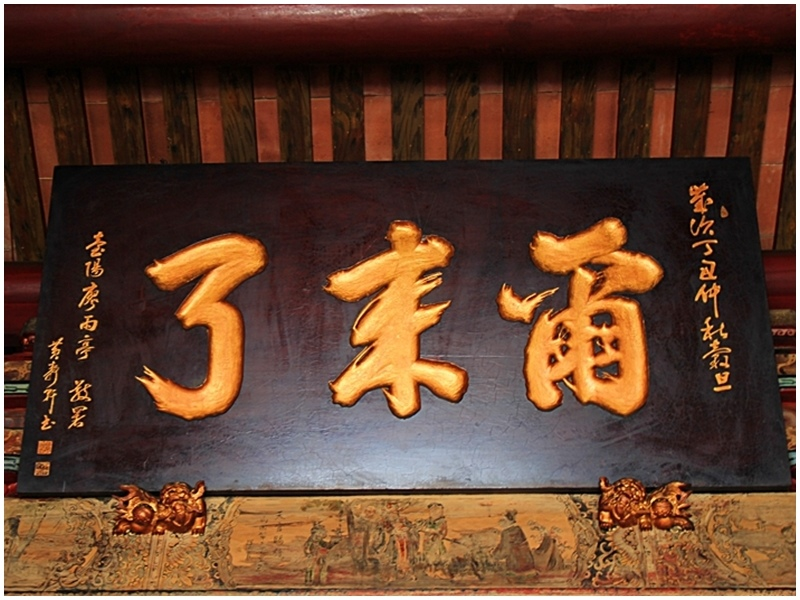 召你們出黑暗入奇妙光明者的美德。」這段經文中，告訴信徒我們有著尊貴的身分，同時我們還肩負一個使命，就是有一種帶領人來與上帝和好的服侍，要把耶穌這位好朋友，介紹給我們周圍的人認識。在這疫情的日子中，正是我們可以好好把握的機會，去與人分享這大好的消息。你願意如此作嗎? 我們同心來禱告。第一堂禮拜講 道：李晶晶牧師講 道：李晶晶牧師第二堂禮拜講 道： 講 道： 講 道： 講 道： 李晶晶牧師李晶晶牧師司 會：李詩慧執事司 會：李詩慧執事司 會：司 會：司 會：司 會：曹木針長老曹木針長老司 琴：李以諾弟兄司 琴：李以諾弟兄司 琴：司 琴：司 琴：司 琴：邱淑貞牧師邱淑貞牧師領 詩：領 詩：領 詩：領 詩：洪敦敏弟兄洪敦敏弟兄同心歌頌預備心敬拜上帝預備心敬拜上帝預備心敬拜上帝預備心敬拜上帝預備心敬拜上帝預備心敬拜上帝會眾會眾會眾序樂安靜等候神安靜等候神安靜等候神安靜等候神安靜等候神安靜等候神司琴司琴司琴宣召司會司會司會聖詩第一堂(華) 新聖詩 第133首「信徒，當來歌唱」(華) 新聖詩 第133首「信徒，當來歌唱」(華) 新聖詩 第133首「信徒，當來歌唱」(華) 新聖詩 第133首「信徒，當來歌唱」(華) 新聖詩 第133首「信徒，當來歌唱」會眾會眾會眾聖詩第二堂(台) 新聖詩 第133首「信徒，著來吟詩」(台) 新聖詩 第133首「信徒，著來吟詩」(台) 新聖詩 第133首「信徒，著來吟詩」(台) 新聖詩 第133首「信徒，著來吟詩」(台) 新聖詩 第133首「信徒，著來吟詩」會眾會眾會眾信仰告白尼西亞信經尼西亞信經尼西亞信經尼西亞信經尼西亞信經會眾會眾會眾祈禱司會司會司會啟應 新聖詩 啟應文24詩篇100 新聖詩 啟應文24詩篇100 新聖詩 啟應文24詩篇100 新聖詩 啟應文24詩篇100 新聖詩 啟應文24詩篇100會眾會眾會眾獻詩第一堂Psalm23( A Psalm of Hope)詩篇23篇Psalm23( A Psalm of Hope)詩篇23篇Psalm23( A Psalm of Hope)詩篇23篇Psalm23( A Psalm of Hope)詩篇23篇Psalm23( A Psalm of Hope)詩篇23篇焦羿、黃琦娜周芝萱、周謙和焦羿、黃琦娜周芝萱、周謙和焦羿、黃琦娜周芝萱、周謙和獻詩第二堂As the Deer 如鹿渴慕As the Deer 如鹿渴慕As the Deer 如鹿渴慕As the Deer 如鹿渴慕As the Deer 如鹿渴慕男聲詩班男聲詩班男聲詩班聖經約翰福音2:1-11約翰福音2:1-11約翰福音2:1-11約翰福音2:1-11約翰福音2:1-11司會司會司會講道把缸倒滿水把缸倒滿水把缸倒滿水把缸倒滿水把缸倒滿水李晶晶牧師李晶晶牧師李晶晶牧師回應詩第一堂(華) 每一日(華) 每一日(華) 每一日(華) 每一日(華) 每一日會眾會眾會眾回應詩第二堂(台) 新聖詩 第402首「懇求主祢引導我腳步」(台) 新聖詩 第402首「懇求主祢引導我腳步」(台) 新聖詩 第402首「懇求主祢引導我腳步」(台) 新聖詩 第402首「懇求主祢引導我腳步」(台) 新聖詩 第402首「懇求主祢引導我腳步」會眾會眾會眾奉獻新聖詩 第382首 第1、5節新聖詩 第382首 第1、5節新聖詩 第382首 第1、5節新聖詩 第382首 第1、5節新聖詩 第382首 第1、5節會眾會眾會眾報告交誼 司會司會司會頌榮第一堂(華) 新聖詩 第179首「榮耀歸於聖父上帝」(華) 新聖詩 第179首「榮耀歸於聖父上帝」(華) 新聖詩 第179首「榮耀歸於聖父上帝」(華) 新聖詩 第179首「榮耀歸於聖父上帝」(華) 新聖詩 第179首「榮耀歸於聖父上帝」會眾會眾會眾頌榮第二堂(台) 新聖詩 第179首「榮光歸佇聖父上帝」(台) 新聖詩 第179首「榮光歸佇聖父上帝」(台) 新聖詩 第179首「榮光歸佇聖父上帝」(台) 新聖詩 第179首「榮光歸佇聖父上帝」(台) 新聖詩 第179首「榮光歸佇聖父上帝」會眾會眾會眾祝禱李晶晶牧師李晶晶牧師李晶晶牧師阿們頌會眾會眾會眾尾頌第二堂願上主大仁愛  願上主大仁愛  願上主大仁愛  願上主大仁愛  男聲詩班男聲詩班男聲詩班第三堂禮拜講 道：李晶晶牧師講 道：李晶晶牧師講 道：李晶晶牧師講 道：李晶晶牧師司 琴：黃琦娜姊妹司 琴：黃琦娜姊妹司 琴：黃琦娜姊妹司 琴：黃琦娜姊妹司 琴：黃琦娜姊妹司 會：張博銓執事司 會：張博銓執事司 會：張博銓執事司 會：張博銓執事領 詩：邱淑貞牧師領 詩：邱淑貞牧師領 詩：邱淑貞牧師領 詩：邱淑貞牧師領 詩：邱淑貞牧師敬拜讚美會眾會眾會眾信仰告白尼西亞信經尼西亞信經尼西亞信經尼西亞信經尼西亞信經尼西亞信經會眾會眾會眾消息報告司會司會司會歡迎禮司會司會司會守望禱告司會司會司會奉獻委身新聖詩 第382首 第1、5節新聖詩 第382首 第1、5節新聖詩 第382首 第1、5節新聖詩 第382首 第1、5節新聖詩 第382首 第1、5節新聖詩 第382首 第1、5節會眾會眾會眾聖經約翰福音2:1-11約翰福音2:1-11約翰福音2:1-11約翰福音2:1-11約翰福音2:1-11約翰福音2:1-11司會司會司會證道信息把缸倒滿水把缸倒滿水把缸倒滿水把缸倒滿水把缸倒滿水把缸倒滿水李晶晶牧師李晶晶牧師李晶晶牧師回應詩歌每一日每一日每一日每一日每一日每一日會眾會眾會眾祝禱李晶晶牧師李晶晶牧師李晶晶牧師阿們頌會眾會眾會眾日期7/25(一)7/26(二)7/27(三)7/28(四)7/29(五)進度約珥書1約珥書2約珥書3阿摩司書1阿摩司書2禮拜類  別類  別時  間場  地場  地上週人數上週人數禮拜第一堂禮拜第一堂禮拜主日  8：30五樓禮拜堂     實體  31/線上50 五樓禮拜堂     實體  31/線上50 81360禮拜第二堂禮拜第二堂禮拜主日 10：00三、四樓禮拜堂 實體156/線上75三、四樓禮拜堂 實體156/線上75231360禮拜第三堂禮拜第三堂禮拜主日 11：30五樓禮拜堂     實體  35/線上13五樓禮拜堂     實體  35/線上1348360禱告會類別類別時間本週本週上週/次下次聚會日期禱告會類別類別時間場地內容 / 主理人數下次聚會日期禱告會第一堂會前禱告第一堂會前禱告主日  8：20五樓禮拜堂教牧團隊47/31禱告會第二堂會前禱告第二堂會前禱告主日  9：50三樓禮拜堂教牧團隊137/31禱告會第三堂會前禱告第三堂會前禱告主日 11：00五樓禮拜堂敬拜團57/31禱告會禱告會禱告會週四 19：301F01陳光勝牧師   實體13/線上3167/28禱告會早禱會早禱會週五  8：402F02 陳群鈺姊妹57/29團契聚會松年團契松年團契主日  8：401F01樂活讀經107/31團契聚會成人團契成人團契主日  9：00三樓禮拜堂獻詩練習357/31團契聚會成人團契成人團契主日 11：302F02練詩357/31團契聚會婦女團契婦女團契週二10：001F01陳秀惠長老317/26團契聚會方舟團契方舟團契週日13：307F03邱淑貞牧師127/31團契聚會青年團契青年團契週六19：001F01專講247/30團契聚會少年團契少年團契週六19：00B2禮拜堂信仰活動267/30小組聚會腓立比小組主日每月第1、3主日11:306F02陳詞章小組長8/07小組聚會腓立比小組主日每月第3主日11:306F01謝敏圓長老8/21小組聚會喜樂小組主日每主日10:006F05劉永文弟兄107/31小組聚會活水小組主日每月第2主日11:307F05吳雅莉牧師8/14小組聚會大數小組主日每月第1、3主日11:307F06許素菲執事58/07小組聚會橄欖小組主日每月第2主日12:006F01卓璇慧執事8/14小組聚會依一小家主日每月第2、4主日11:306F02蔡雅如姊妹8/14小組聚會畢契小家主日每主日下午14:00B101洪婕寧姐妹87/31小組聚會新婚迦拿小組主日每月第3主日13:106F04-05邱淑貞牧師68/21小組聚會宗翰小組主日每主日晚上9:00線上聚會蔡宗翰弟兄-7/31小組聚會甘泉小組週二每月第1、3週二10:006F03上帝的美麗：第二章137/26小組聚會新苗小組週二每週二19:00線上聚會陳群鈺小組長127/26小組聚會安得烈小組10B週二每月第1、3週二19:306F02詹穎雯執事8/09小組聚會路加小組週二每月第3週二19:307F06周德盈小組長78/23小組聚會長輩小組三每週三 9:451F長輩分享、銀髮健康操467/27小組聚會K.B小組週五每週五10:001F陳群鈺小組長267/29小組聚會K.B II小組週五每週五10:002F02陳秀惠長老67/29小組聚會安得烈小組10A週六每月第1、3週六14:006F04溫秋菊、鄭麗珠小組長8/06小組聚會葡萄樹小組週六每月第4週六15:006F03黃瑞榮長老8/27查經班以斯拉查經班以斯拉查經班每月第二主日8:45-9:506F03高正吉長老8/21查經班生命建造查經班聖經共讀路得記生命建造查經班聖經共讀路得記每月一次 週六10:00五樓禮拜堂莊信德牧師 實體23/線上34共57人 莊信德牧師 實體23/線上34共57人 8/6詩班樂團撒母耳樂團撒母耳樂團主日12：00B2禮拜堂張中興團長277/31詩班樂團希幔詩班希幔詩班週二20：002F02范恩惠傳道7/26詩班樂團青契敬拜團青契敬拜團週六15：30B1禮拜堂邵祥恩弟兄37/30詩班樂團和平敬拜團和平敬拜團週六14：00B102楊承恩弟兄8/6社區和平關懷站和平關懷站週二~週五 10:00-16:001F01-02粉彩/26 桌遊/19 健身/38 樂活183/34粉彩/26 桌遊/19 健身/38 樂活183/347/26社區繪畫小組繪畫小組週三  9：306F04-05張素椿老師-社區編織班編織班週三 10：00-12：006F01張雅琇長老67/27社區日文學習小組日文學習小組週三 18：002F02乾美穗子姊妹-社區姊妹成長讀書會姊妹成長讀書會週五 09：30-11：306F01沈月蓮長老67/29社區插花班插花班週五 19：001F01李玉華老師-全新樂活讀經計劃2022年7月25日至7月29日全新樂活讀經計劃2022年7月25日至7月29日全新樂活讀經計劃2022年7月25日至7月29日日期經文默想題目7/25(一)約珥書11.你曾遭遇過怎樣的天災或是苦難，在那樣的情境中你如何禱告呢？2.第2-3節提到先知要大家側耳而聽，並要將這事代代傳下去，這事指的是什麼呢？在你的家族中，又有什麼事是要代代傳下去的呢？7/26(二)約珥書21.在本章中，你對那一節經文最有感觸，為什麼？2.對你來說，耶和華的日子是一個怎樣的日子呢？經由約珥書的讀經，讓你有怎樣新的認識？7/27(三)約珥書31.從蝗災、耶和華的日子，再到神子民的福分，這樣的信息對你我有怎樣的啟發？是否更被提醒要敬虔的度日和預備自己？你我要如何回應這樣的信息。2.先知約珥並非站在災難和災民之外傳講這信息，而是和受苦中的同胞們一起。這如何幫助我們在這混亂世代中，看見自己的位置和角色？7/28(四)阿摩司書11.請查考1:3-2:3，先知對那六個鄰近的國家提出審判。2.「三番四次」在本章中一再出現，表明一而再，再而三的犯罪，省思我們自己的生命狀態，是否也存有這樣隱藏的罪惡，是需要趁著還有機會的時候回轉的呢？7/29(五)阿摩司書21.請從本章6-12節中，歸納出先知對北國以色列做了那些方面的指責？2.從12節的拿細耳人和先知，引申當我們看見周圍有行得正做得好的人，是樂意去學習效法，還是當別人努力帶壞或阻饒他們時，我們可願意出來和他們站在一起？